Relationship goals – Tydzień 1Skoncentrowani na ChrystusiePAN, Bóg, stwierdził też: Niedobrze jest być człowiekowi samemu. Uczynię mu pomoc pasującą do niego. … Wówczas PAN, Bóg, zesłał na człowieka głęboki sen — i ten zasnął. Wtedy wziął część z jego boku, a miejsce po niej wypełnił ciałem. Z tej części, wziętej z człowieka, ukształtował PAN, Bóg, kobietę i przyprowadził ją do człowieka. Widząc ją, człowiek zawołał: Ta dopiero jest kością z  mych kości i ciałem z mego ciała! Będzie nazwana mężatką, ponieważ z męża została wzięta. Właśnie dlatego mąż opuści ojca i matkę, złączy się ze swą żoną i stanie się z nią jednym ciałem. Rodzaju 2:18, 21-24Cele dotyczące związkuKoncentracja na ChrystusieWspólne poczucie misjiWalka z diabłaZachowywanie przymierzaKONCENTRACJA NA CHRYSTUSIEW małżeństwie, które jest skoncentrowane na Chrystusie, to Jezus jest twoim numerem jeden, a mąż/żona – numerem dwa. Nauczycielu — zapytał — które z przykazań Prawa uznałbyś za najważniejsze? A On mu odpowiedział: Masz kochać Pana, swojego Boga, całym swoim sercem, z całej swojej duszy i każdą swoją myślą. Mateusza 22:36-37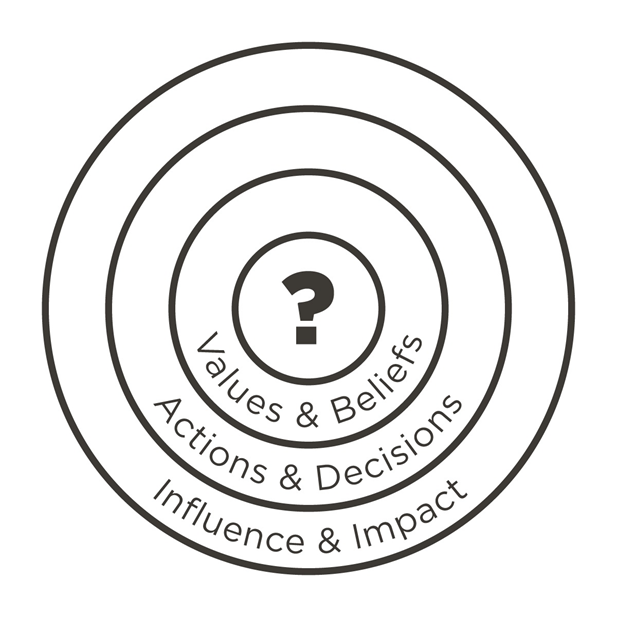 ???Wartości i przekonaniaDziałania i decyzjeWpływJak modlić się z mężem/żoną?KrótkoKonsekwentnieJeśli zdarzy wam się opuścić jeden dzień – trudno. Pamiętajcie, aby wrócić do wspólnej modlitwy kolejnego dnia.„Drogi Boże, daj nam mądrość i jasny kierunek we wszystkim, co będziemy dziś robić. Pomóż nam okazywać sobie wzajemnie Twoją miłość i odbijać Twoją światłość wobec świata. Pragniemy być blisko Ciebie, z dala od pokus, zawsze w Twojej woli. W imieniu Jezusa. Amen”.Pytania do dyskusjiCo było najzabawniejszą przyczyną waszej kłótni?Biorąc pod uwagę kręgi, które mogliśmy zobaczyć w trakcie kazania, powiedz, wokół czego skoncentrowane było wasze życie w ostatnim tygodniu?Gdzie umieściłbyś swoje życie modlitewne z ostatniego tygodnia, na skali od 1 do 10?\Dyskusja na temat tego kazania pomoże ci lepiej zrozumieć to, co Bóg chce ci przez nie przekazać. Dołącz do dyskusji na naszej stronie na Facebooku. Pójdź o krok dalej z przewodnikiem, który znajdziesz na www.facebook.com/groups/KolejnyKrok